Задание для 4  класса (5лет) по сольфеджио.  – суббота 10.10-11.10.Аксенов Кирилл.Ахметьянова Карина.Зеленцов Артем.Лукинова ЮлияТрубникова Оля.Урок 1. 2 четверть.Тема урока:  Ритм четверть с точкой и две шестнадцатые.Эта ритмическая группа является вариантом уже известного нам ритма .  . Вместо одной восьмой звучат две шестнадцатые. По-другому этот ритм можно записать так: Проговаривать эту группу будем слогами ТА-И-ТИРИ. А показывать – на ТА-И ладони на столе, на ТИРИ – два коротких удара косточками кулака по столу.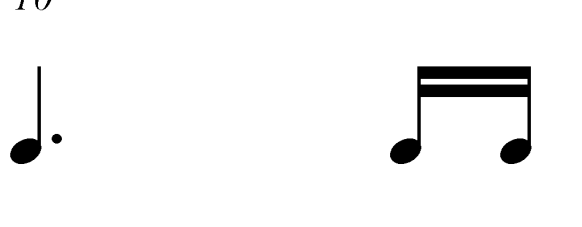 Эта ритмическая группа является вариантом уже известного нам ритма. Вместо одной восьмой звучат две шестнадцатые. По-другому этот ритм можно записать так: Проговаривать эту группу будем слогами ТА-И-ТИРИ. А показывать – на ТА-И ладони на столе, на ТИРИ – два коротких удара косточками кулака по столу.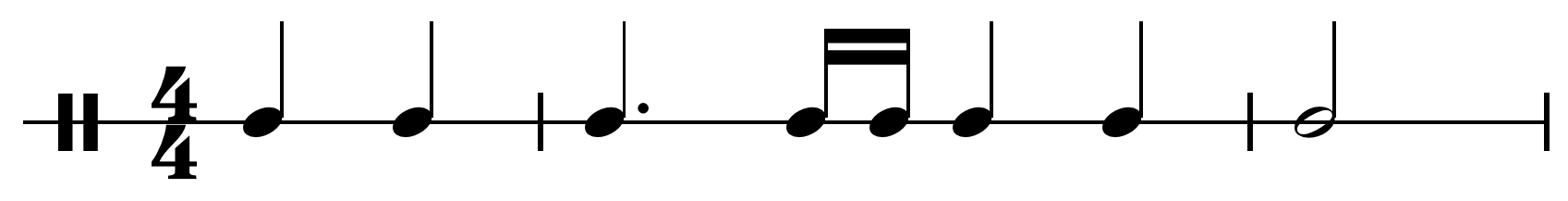 Построить и петь гамму Ми мажор в ней: устойчивые ступени, неустойчивые ступени, вводные ступени, опевание устойчивых ступеней.Построить все интервалы от ноты «ми».Построить и петь- Т53- Т6 – Т64.Домашнее задание:Переписать тему в тетрадь.простучать №413, 415.Ссылки на видео уроки в YouTube – https://youtu.be/5tddCqYPk-kЗадание выполнить и прислать на электронную почтуtabolina231271@mail.ru   или ВК не позднее  20 ноября  до 17.00.